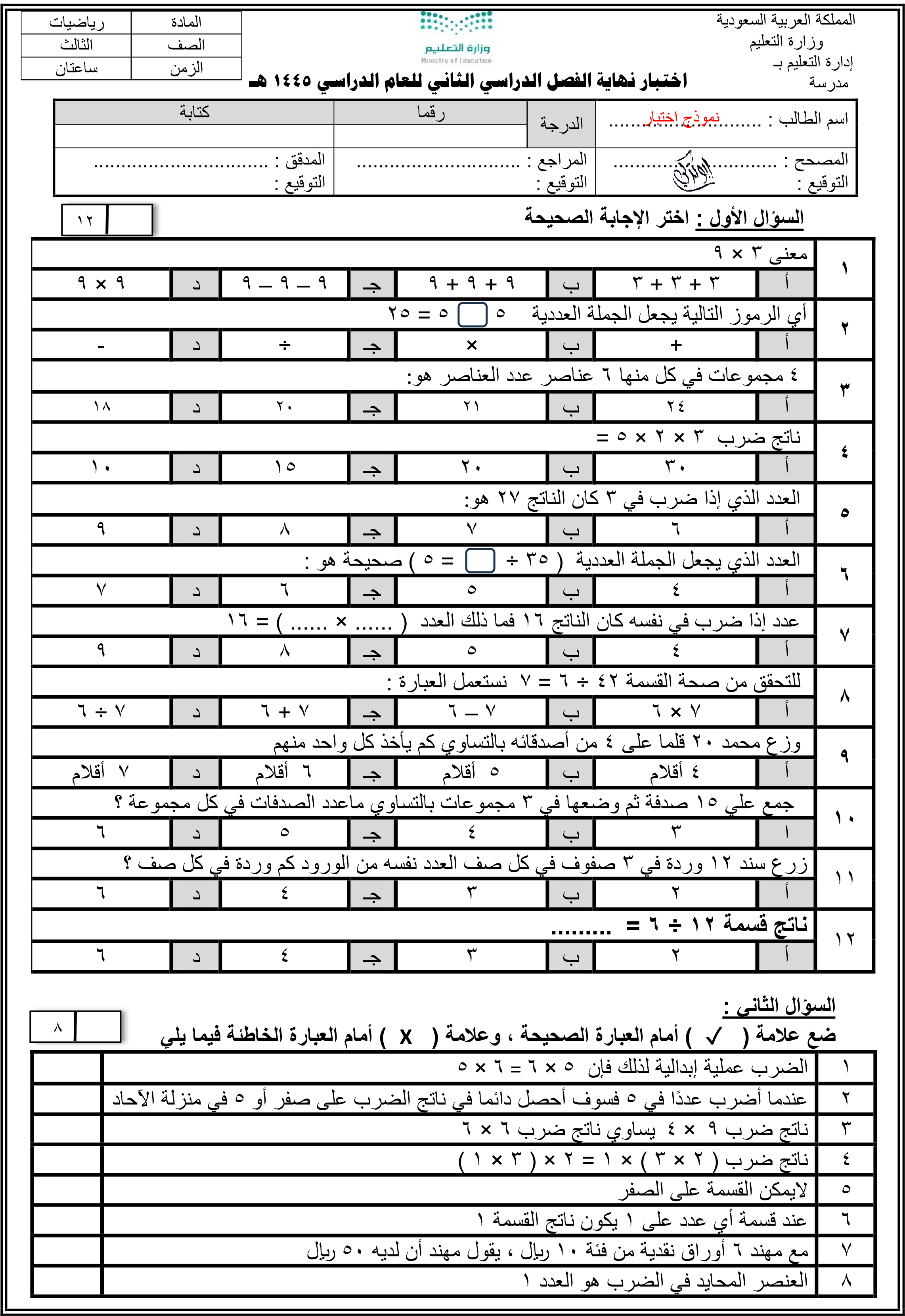 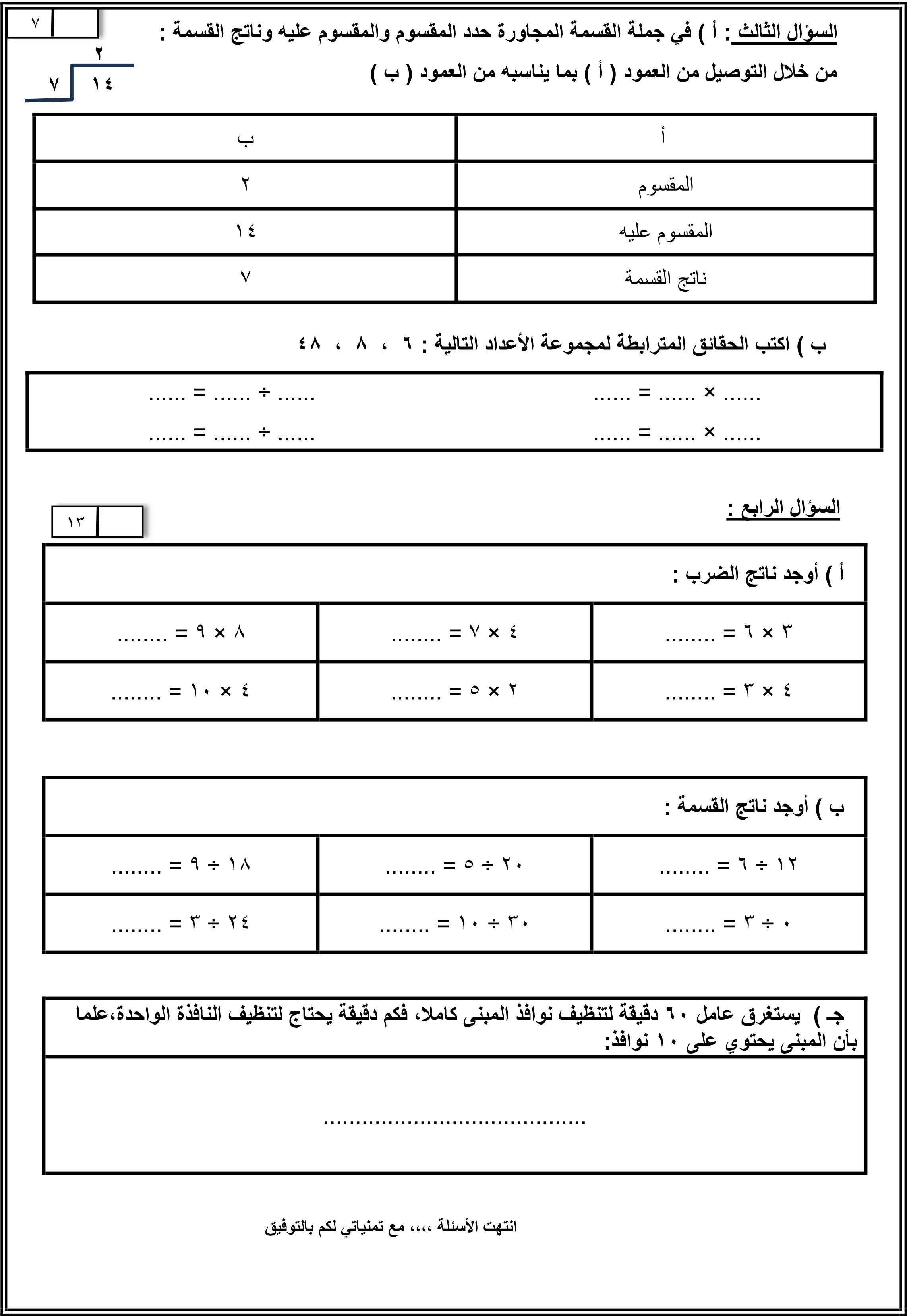 انتـــهــت الأسئـــلة ،،،،، تمنياتي القلبية لكن بالتوفيقمعلمة المادة / السؤال الثاني : ضع علامة (√) أمام العبارة الصحيحة، وعلامة (×) أمام العبارة الخاطئة فيما يلي:السؤال الثالث : أ ) في جملة القسمة المجاورة حدد المقسوم والمقسوم عليه وناتج القسمة :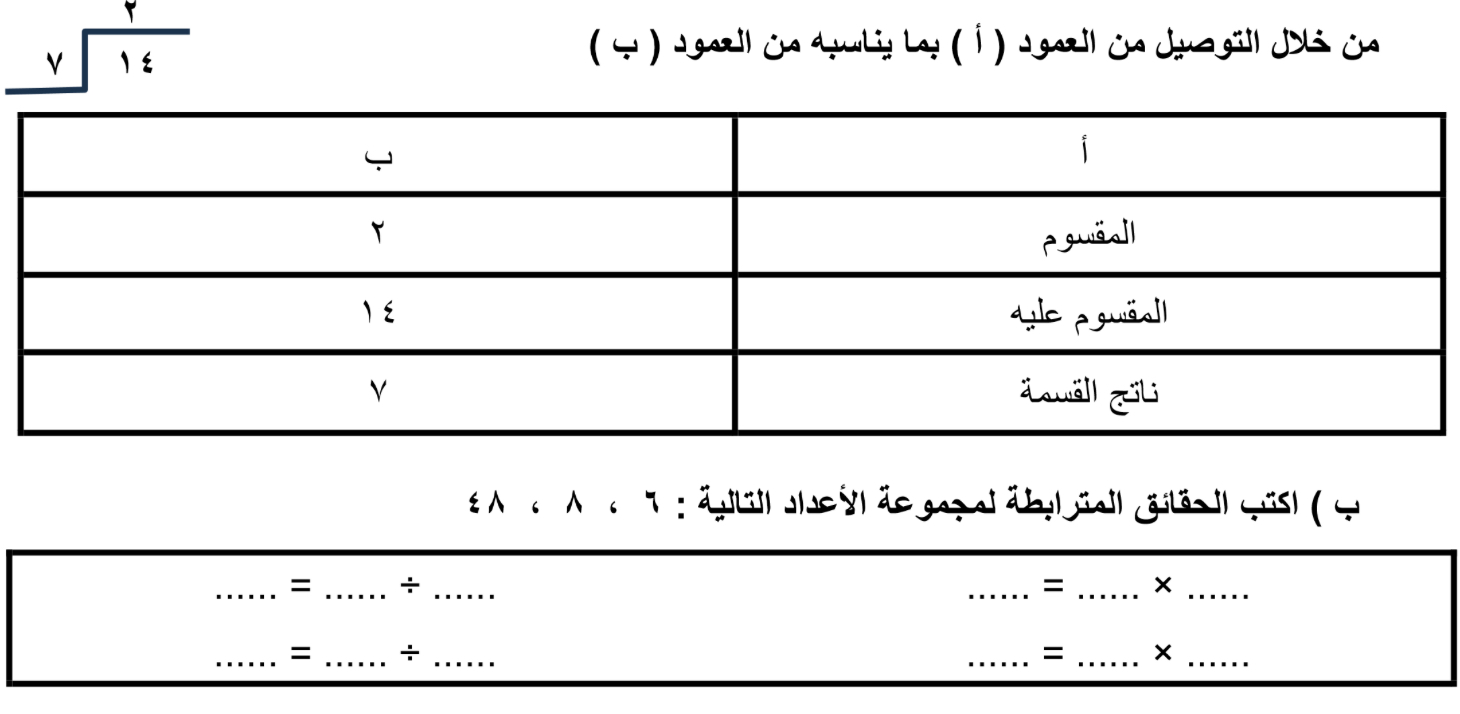 السؤال الرابع :  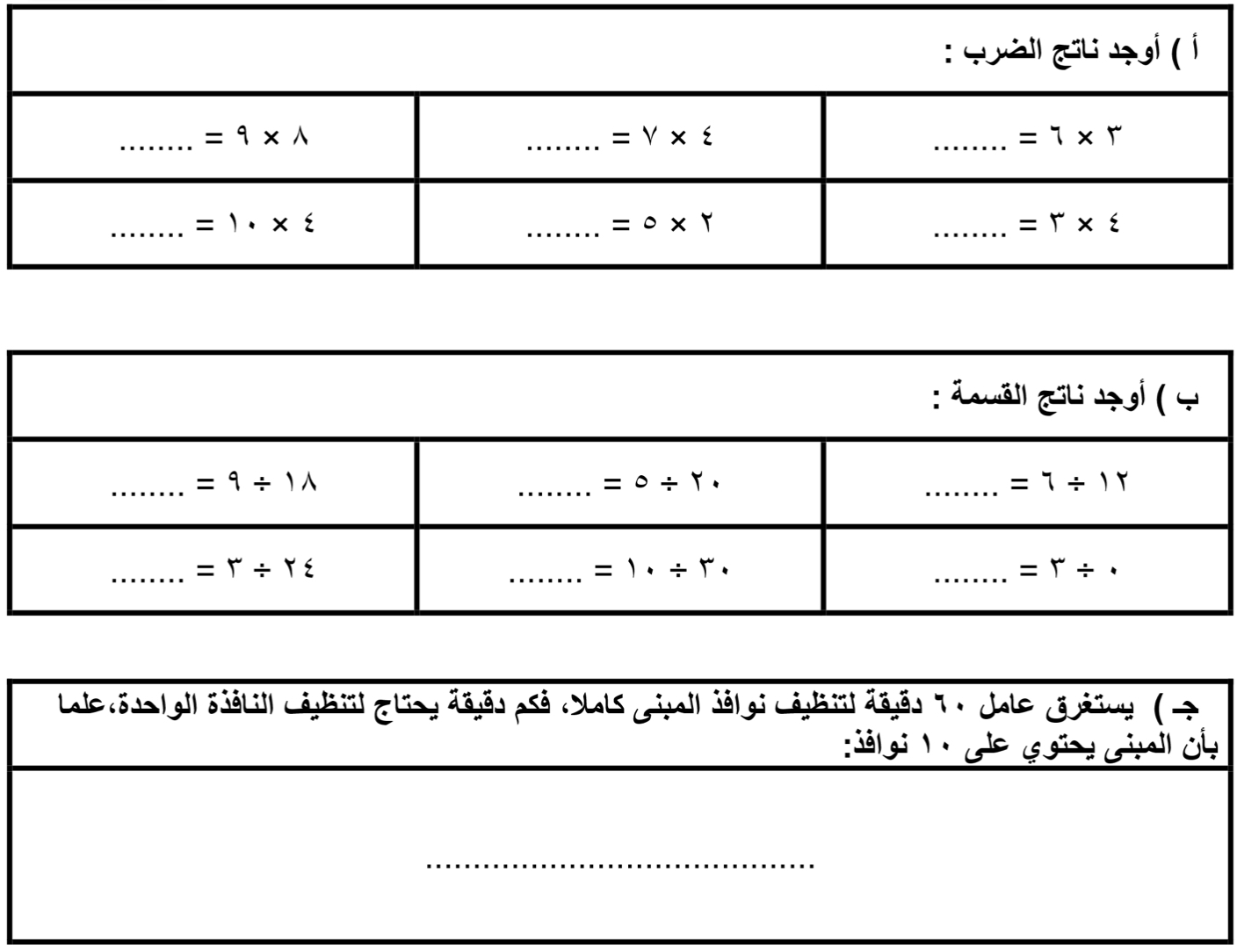 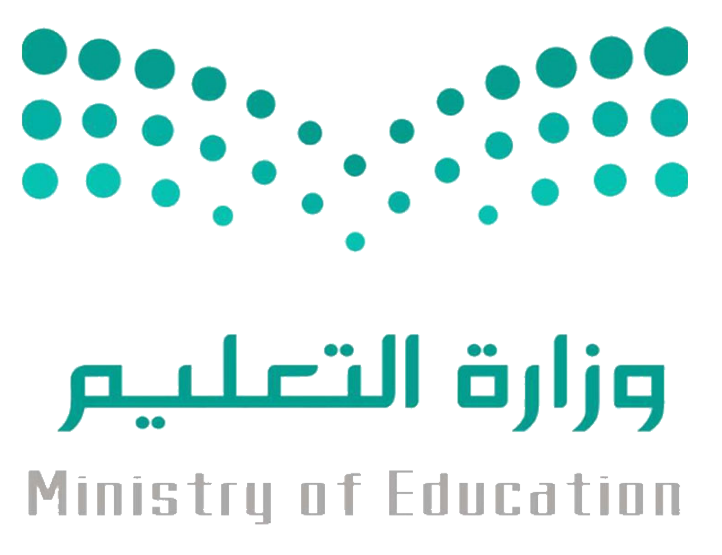 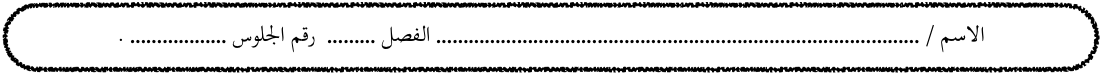 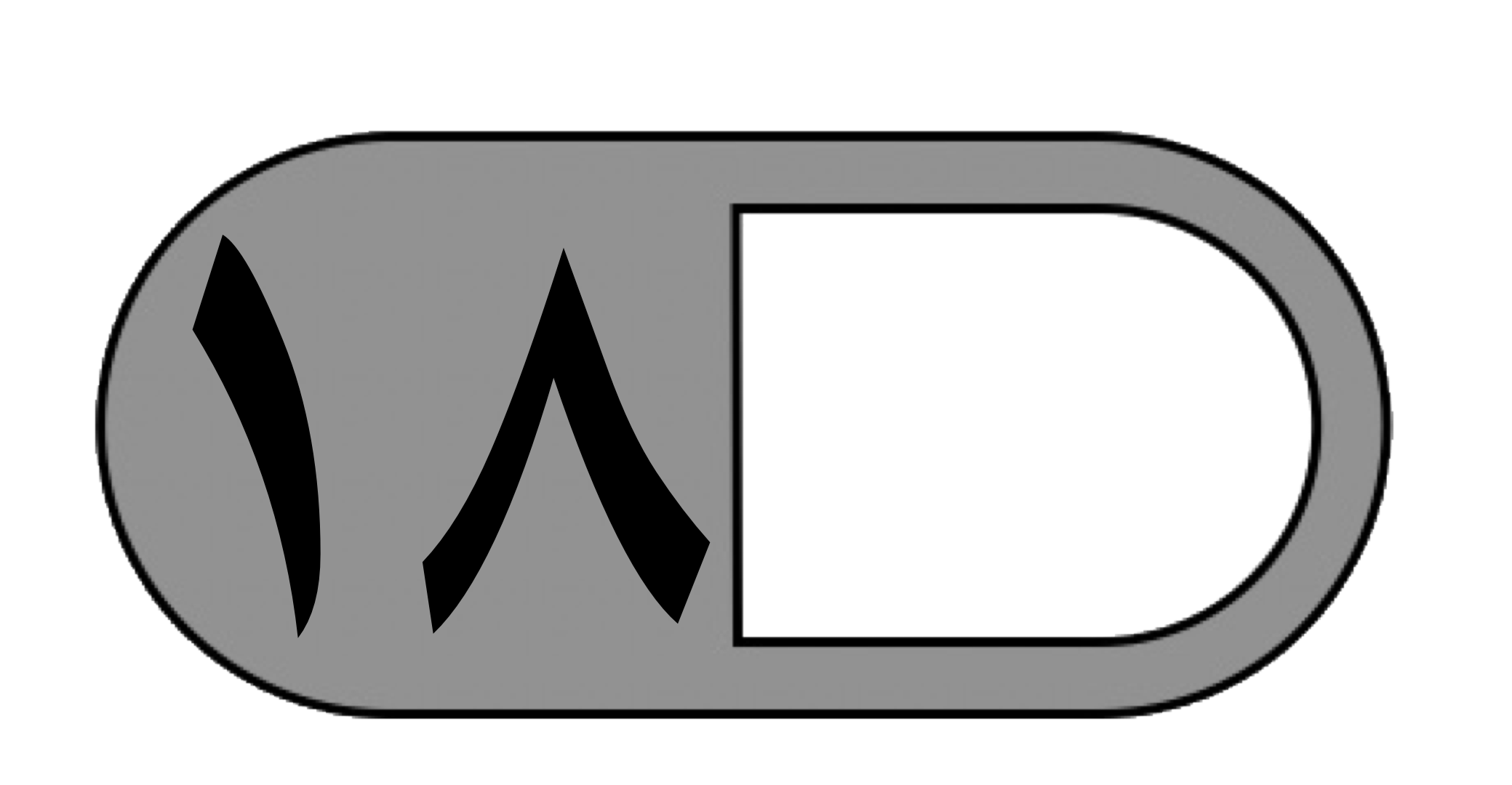 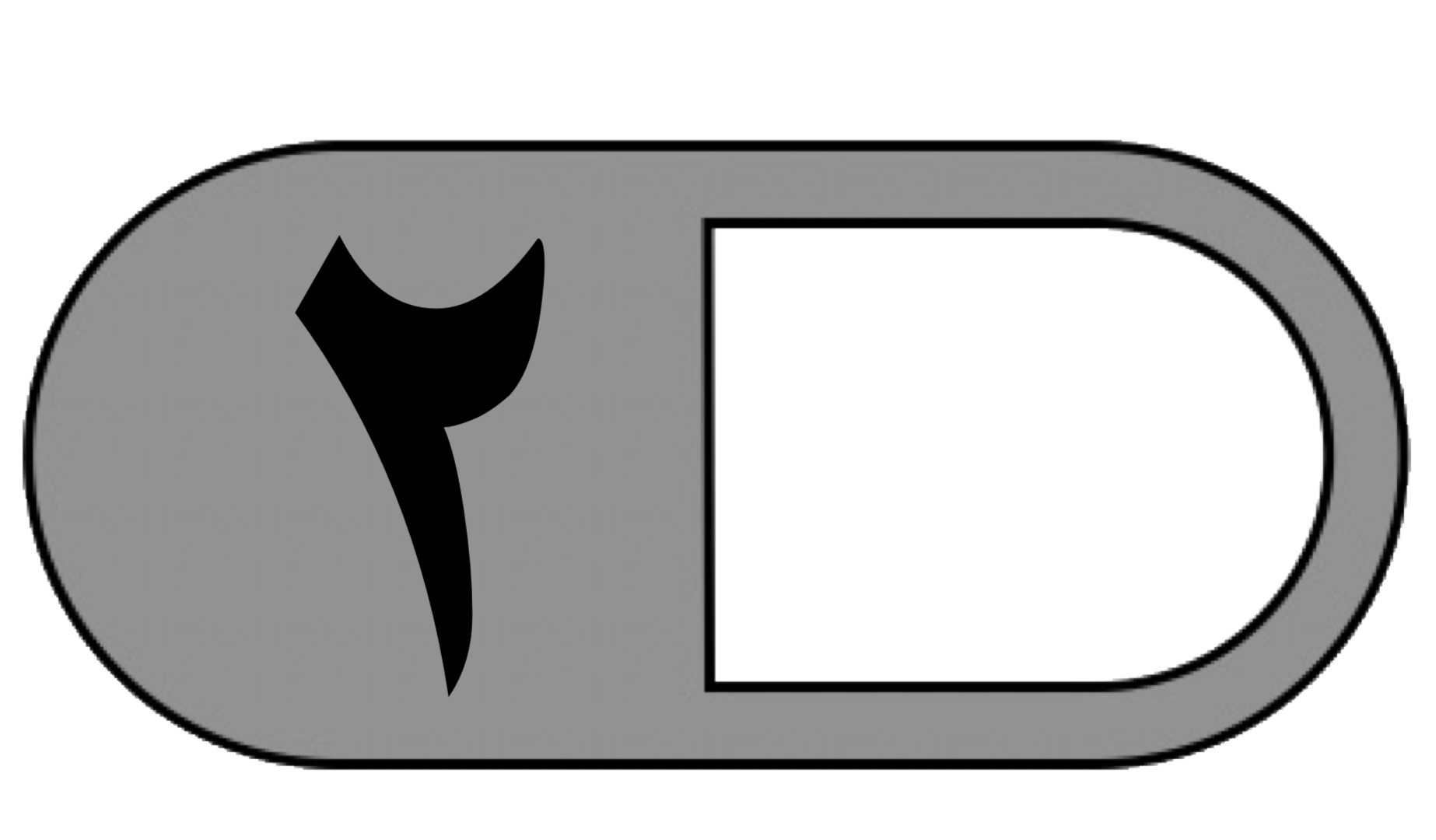                                                                    انتهت الأسئلةمع أطيب الأمنيات لكم بالتوفيق والنجاح                          									 معلم/ ة المادة :   		: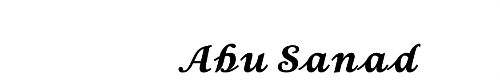 المملكـــة العربيـــة السعوديـــة وزارة التـــــعليـــم ادارة تعـــــليــم منطقة تــــبوك الابتدائية 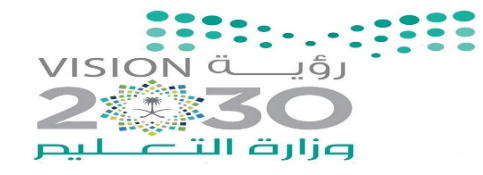 اليوم / الــخمـــيسالتاريخ  5  / 8 / 1445هـ المادة : رياضيــــات  الصف : الثـــالــثالزمن : ساعتــــــان الاختـبـار النـهائـي لمـادة الريـاضـيات الـفصـل الـدراسي الثاني  (الــدور الأول ) لعام 1445هــالاختـبـار النـهائـي لمـادة الريـاضـيات الـفصـل الـدراسي الثاني  (الــدور الأول ) لعام 1445هــالاختـبـار النـهائـي لمـادة الريـاضـيات الـفصـل الـدراسي الثاني  (الــدور الأول ) لعام 1445هــاســم الـطــالبــة:......................................................................    رقــم الــجلــوس : ......................اســم الـطــالبــة:......................................................................    رقــم الــجلــوس : ......................اســم الـطــالبــة:......................................................................    رقــم الــجلــوس : ......................الـســـؤالالـــدرجــة رقــمــاالــدرجة كـــتابـــةالمصـحـحـة وتـوقيـعـهاالمـراجـعـة وتـوقيعـهاالمـدقــقـة وتـوقيعـها123المجــموع رقـمــاالمـجـمـوع كتــابــةالسؤال الأول : ضعي علامة ✓ أمام العبارة الصحيحة وعلامة X  أمام العبارة الخاطئة فيما يلي :السؤال الأول : ضعي علامة ✓ أمام العبارة الصحيحة وعلامة X  أمام العبارة الخاطئة فيما يلي :السؤال الأول : ضعي علامة ✓ أمام العبارة الصحيحة وعلامة X  أمام العبارة الخاطئة فيما يلي :السؤال الأول : ضعي علامة ✓ أمام العبارة الصحيحة وعلامة X  أمام العبارة الخاطئة فيما يلي :101الــضـــرب عــمــليـــة إبــدالـــية . 2عنـــد ضــرب عــدد فــي واحـــد يكـــون النـــاتج دائـــماً واحــــــد . 3 2 × 5 = 1 + 8 4عنـــد ضـــرب عـــدد في 5 يـــكــــون ناتـــج  الأحـــاد دائـــماً  صـــفــر أو 5 5الــعنـــصر الــمــحايد لــعــمليــة الــضــرب هـــو الـــصــفــر .6 4 × 1 = 2 × 2 7الــقــســمــة هي تــوزيــع عــدد من الأشـــياء في  مـجـمــوعـــات مــتـســاوية . 8جــملــة القــســمــة الــمــستعــمــلة في الــطرح الــمكرر 16 ÷ 2 = 8 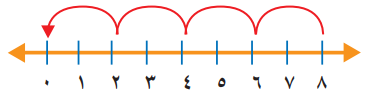 98 ÷ 2 = 4 لأن 4 × 2 = 8 10عنــد قــسمــة أي عــدد على صــفــر يكـــون النــاتج دائــمــاً صــفـــر .  الســـؤال الثاني  : اختـــــاري الإجـــابـــة الـــصحيــحة مــمــا يـــلي   الســـؤال الثاني  : اختـــــاري الإجـــابـــة الـــصحيــحة مــمــا يـــلي   الســـؤال الثاني  : اختـــــاري الإجـــابـــة الـــصحيــحة مــمــا يـــلي   الســـؤال الثاني  : اختـــــاري الإجـــابـــة الـــصحيــحة مــمــا يـــلي   الســـؤال الثاني  : اختـــــاري الإجـــابـــة الـــصحيــحة مــمــا يـــلي   الســـؤال الثاني  : اختـــــاري الإجـــابـــة الـــصحيــحة مــمــا يـــلي   الســـؤال الثاني  : اختـــــاري الإجـــابـــة الـــصحيــحة مــمــا يـــلي   الســـؤال الثاني  : اختـــــاري الإجـــابـــة الـــصحيــحة مــمــا يـــلي   الســـؤال الثاني  : اختـــــاري الإجـــابـــة الـــصحيــحة مــمــا يـــلي   الســـؤال الثاني  : اختـــــاري الإجـــابـــة الـــصحيــحة مــمــا يـــلي   الســـؤال الثاني  : اختـــــاري الإجـــابـــة الـــصحيــحة مــمــا يـــلي   الســـؤال الثاني  : اختـــــاري الإجـــابـــة الـــصحيــحة مــمــا يـــلي   الســـؤال الثاني  : اختـــــاري الإجـــابـــة الـــصحيــحة مــمــا يـــلي   الســـؤال الثاني  : اختـــــاري الإجـــابـــة الـــصحيــحة مــمــا يـــلي   الســـؤال الثاني  : اختـــــاري الإجـــابـــة الـــصحيــحة مــمــا يـــلي   الســـؤال الثاني  : اختـــــاري الإجـــابـــة الـــصحيــحة مــمــا يـــلي   الســـؤال الثاني  : اختـــــاري الإجـــابـــة الـــصحيــحة مــمــا يـــلي   الســـؤال الثاني  : اختـــــاري الإجـــابـــة الـــصحيــحة مــمــا يـــلي 101إذا كــان 7×5 = 35 ، فـــإن 5×7= إذا كــان 7×5 = 35 ، فـــإن 5×7= إذا كــان 7×5 = 35 ، فـــإن 5×7= إذا كــان 7×5 = 35 ، فـــإن 5×7= إذا كــان 7×5 = 35 ، فـــإن 5×7= إذا كــان 7×5 = 35 ، فـــإن 5×7= إذا كــان 7×5 = 35 ، فـــإن 5×7= إذا كــان 7×5 = 35 ، فـــإن 5×7= إذا كــان 7×5 = 35 ، فـــإن 5×7= 1أ     2ب12جـ30د35352   4 ÷ 1 = 4  ، يسمى العدد 1 في جملة القسمة    4 ÷ 1 = 4  ، يسمى العدد 1 في جملة القسمة    4 ÷ 1 = 4  ، يسمى العدد 1 في جملة القسمة    4 ÷ 1 = 4  ، يسمى العدد 1 في جملة القسمة    4 ÷ 1 = 4  ، يسمى العدد 1 في جملة القسمة    4 ÷ 1 = 4  ، يسمى العدد 1 في جملة القسمة    4 ÷ 1 = 4  ، يسمى العدد 1 في جملة القسمة    4 ÷ 1 = 4  ، يسمى العدد 1 في جملة القسمة    4 ÷ 1 = 4  ، يسمى العدد 1 في جملة القسمة 2أالمقسوم بالمقسوم عليه جـالناتج دالنمط النمط 3من الطــرق المستــعمـــلة فـــي إيجـــاد نـــواتــج الضـــرب من الطــرق المستــعمـــلة فـــي إيجـــاد نـــواتــج الضـــرب من الطــرق المستــعمـــلة فـــي إيجـــاد نـــواتــج الضـــرب من الطــرق المستــعمـــلة فـــي إيجـــاد نـــواتــج الضـــرب من الطــرق المستــعمـــلة فـــي إيجـــاد نـــواتــج الضـــرب من الطــرق المستــعمـــلة فـــي إيجـــاد نـــواتــج الضـــرب من الطــرق المستــعمـــلة فـــي إيجـــاد نـــواتــج الضـــرب من الطــرق المستــعمـــلة فـــي إيجـــاد نـــواتــج الضـــرب من الطــرق المستــعمـــلة فـــي إيجـــاد نـــواتــج الضـــرب 3أالشبكات بالتقريب جـالطرح دالمقارنة المقارنة 4الـــضرب عبـــارة عـــن الـــضرب عبـــارة عـــن الـــضرب عبـــارة عـــن الـــضرب عبـــارة عـــن الـــضرب عبـــارة عـــن الـــضرب عبـــارة عـــن الـــضرب عبـــارة عـــن الـــضرب عبـــارة عـــن الـــضرب عبـــارة عـــن 4أطرح مكرربجمع مكررجـضرب مكرردقسمة مكررة قسمة مكررة 5564  × ...........= 564564  × ...........= 564564  × ...........= 564564  × ...........= 564564  × ...........= 564564  × ...........= 564564  × ...........= 564564  × ...........= 564564  × ...........= 5645أصفرب1جـ10د10010064 × 3 =4 × 3 =4 × 3 =4 × 3 =4 × 3 =4 × 3 =4 × 3 =4 × 3 =4 × 3 =6أ3 + 4ب4 -  3جـ4+4+4د3 + 33 + 37   7 ×           = 70   7 ×           = 70   7 ×           = 70   7 ×           = 70   7 ×           = 70   7 ×           = 70   7 ×           = 70   7 ×           = 70   7 ×           = 707أصفرب1جـ10د70708للتــحقـــق من صــحــة قــســمـــة 24 ÷ 4 = 6 نستــعــمــل عــبارة  للتــحقـــق من صــحــة قــســمـــة 24 ÷ 4 = 6 نستــعــمــل عــبارة  للتــحقـــق من صــحــة قــســمـــة 24 ÷ 4 = 6 نستــعــمــل عــبارة  للتــحقـــق من صــحــة قــســمـــة 24 ÷ 4 = 6 نستــعــمــل عــبارة  للتــحقـــق من صــحــة قــســمـــة 24 ÷ 4 = 6 نستــعــمــل عــبارة  للتــحقـــق من صــحــة قــســمـــة 24 ÷ 4 = 6 نستــعــمــل عــبارة  للتــحقـــق من صــحــة قــســمـــة 24 ÷ 4 = 6 نستــعــمــل عــبارة  للتــحقـــق من صــحــة قــســمـــة 24 ÷ 4 = 6 نستــعــمــل عــبارة  للتــحقـــق من صــحــة قــســمـــة 24 ÷ 4 = 6 نستــعــمــل عــبارة  8أ4 × 6ب6 + 4جـ6 - 4د24 - 424 - 49    زرعت مــهـــا 16 وردة في صـفيـن ، عــدد الورود فــي الــصــف الـــواحـــد =      زرعت مــهـــا 16 وردة في صـفيـن ، عــدد الورود فــي الــصــف الـــواحـــد =      زرعت مــهـــا 16 وردة في صـفيـن ، عــدد الورود فــي الــصــف الـــواحـــد =      زرعت مــهـــا 16 وردة في صـفيـن ، عــدد الورود فــي الــصــف الـــواحـــد =      زرعت مــهـــا 16 وردة في صـفيـن ، عــدد الورود فــي الــصــف الـــواحـــد =      زرعت مــهـــا 16 وردة في صـفيـن ، عــدد الورود فــي الــصــف الـــواحـــد =      زرعت مــهـــا 16 وردة في صـفيـن ، عــدد الورود فــي الــصــف الـــواحـــد =      زرعت مــهـــا 16 وردة في صـفيـن ، عــدد الورود فــي الــصــف الـــواحـــد =      زرعت مــهـــا 16 وردة في صـفيـن ، عــدد الورود فــي الــصــف الـــواحـــد =  9أ6ب8جـ10د121210في الموقف 10 سيارات بيضاء و 8 سيارات حمراء و 4 سيارات مختلفة اللون ، عـــدد السيارات =في الموقف 10 سيارات بيضاء و 8 سيارات حمراء و 4 سيارات مختلفة اللون ، عـــدد السيارات =في الموقف 10 سيارات بيضاء و 8 سيارات حمراء و 4 سيارات مختلفة اللون ، عـــدد السيارات =في الموقف 10 سيارات بيضاء و 8 سيارات حمراء و 4 سيارات مختلفة اللون ، عـــدد السيارات =في الموقف 10 سيارات بيضاء و 8 سيارات حمراء و 4 سيارات مختلفة اللون ، عـــدد السيارات =في الموقف 10 سيارات بيضاء و 8 سيارات حمراء و 4 سيارات مختلفة اللون ، عـــدد السيارات =في الموقف 10 سيارات بيضاء و 8 سيارات حمراء و 4 سيارات مختلفة اللون ، عـــدد السيارات =في الموقف 10 سيارات بيضاء و 8 سيارات حمراء و 4 سيارات مختلفة اللون ، عـــدد السيارات =في الموقف 10 سيارات بيضاء و 8 سيارات حمراء و 4 سيارات مختلفة اللون ، عـــدد السيارات =10أ22ب32جـ42د5252السؤال الثالث : أجــيبــي عــن الأسئـلة التـاليـة السؤال الثالث : أجــيبــي عــن الأسئـلة التـاليـة 201 /أكتبي الحقائق المترابطة للأعداد 6 ، 9 ، 54 ..............× ...............= ........                                     ........ × ............= ...........                ............÷ ............... = ........                                    ......... ÷ ............= ...........1 /أكتبي الحقائق المترابطة للأعداد 6 ، 9 ، 54 ..............× ...............= ........                                     ........ × ............= ...........                ............÷ ............... = ........                                    ......... ÷ ............= ...........2 / باعت ليلى مجلة بـ 7 ريال وعلبة ألون بـ 13 ريال ، ومعها 9 ريالات ، كم ريال مع ليلى الأن ؟ ......................................................................................................................................ــــــــــــــــــــــــــــــــــــــــــــــــــــــــــــــــــــــــــــــــــــــــــــــــــــــــــــــــــــــــــــــــــــــــــــــــــــــــــــــــــــــــــــــــــــــــــــــــــــــ3/   اشترى فيصل 4 علب حليب، ثمن العلبة الواحدة 10 ريالات ،       كم سيعيد له البائع إذا دفع له 50 ريالا؟ ..................................................................................................................................................................................................................................2 / باعت ليلى مجلة بـ 7 ريال وعلبة ألون بـ 13 ريال ، ومعها 9 ريالات ، كم ريال مع ليلى الأن ؟ ......................................................................................................................................ــــــــــــــــــــــــــــــــــــــــــــــــــــــــــــــــــــــــــــــــــــــــــــــــــــــــــــــــــــــــــــــــــــــــــــــــــــــــــــــــــــــــــــــــــــــــــــــــــــــ3/   اشترى فيصل 4 علب حليب، ثمن العلبة الواحدة 10 ريالات ،       كم سيعيد له البائع إذا دفع له 50 ريالا؟ ..................................................................................................................................................................................................................................5 / أوجدي ناتج الضرب فيما يلي ؟    6  ×  6  = .......                  4 × 8= .......                   9  ×  9  = .......   8  ×  3  = .......                   7 × 7 =.......                  2  ×  5  = ........5 / أوجدي ناتج الضرب فيما يلي ؟    6  ×  6  = .......                  4 × 8= .......                   9  ×  9  = .......   8  ×  3  = .......                   7 × 7 =.......                  2  ×  5  = ........ 6 / أوجدي نواتج القسمة التالية ؟    25  ÷  5 = .......                   6 ÷ 6 = ........                     14  ÷  2  = ........    56  ÷  8  = .........                 9 ÷ 3 =........                       42  ÷ 7   = ........ 6 / أوجدي نواتج القسمة التالية ؟    25  ÷  5 = .......                   6 ÷ 6 = ........                     14  ÷  2  = ........    56  ÷  8  = .........                 9 ÷ 3 =........                       42  ÷ 7   = ........المملكة العربية السعودية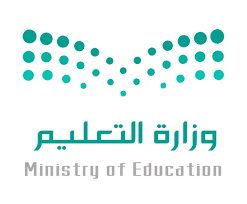 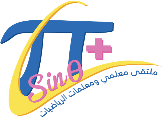 المادة : رياضياتوزارة التعليمالصف : الثالث ابتدائيإدارة التعليم بمنطقة الزمن : ساعتانمكتب التعليم اليوم : مدرسة التاريخ :     / ٨ / ١٤٤٥هـاختبار نهاية الفصل الدراسي الثاني (الدور الأول) من العام الدراسي ١٤٤٥ هـاختبار نهاية الفصل الدراسي الثاني (الدور الأول) من العام الدراسي ١٤٤٥ هـاختبار نهاية الفصل الدراسي الثاني (الدور الأول) من العام الدراسي ١٤٤٥ هـاسم الطالبة : ........................................................................................اسم الطالبة : ........................................................................................رقم الجلوس: .................................................درجة س١درجة س١درجة س٢درجة س٢درجة س٣درجة س٤درجة س٤درجة س٤المجموعالدرجة  النهائية كتابةًالدرجة  النهائية كتابةًالدرجة  النهائية كتابةًالمصححة الاسمالمصححة الاسمالمراجعة الاسمالمراجعة الاسمالمدققة الاسم١٢١٢٨٨٧١٣١٣١٣ـــــــــــــــ٤٠السؤال الأول : اختر الإجابة الصحيحة :السؤال الأول : اختر الإجابة الصحيحة :السؤال الأول : اختر الإجابة الصحيحة :السؤال الأول : اختر الإجابة الصحيحة :السؤال الأول : اختر الإجابة الصحيحة :السؤال الأول : اختر الإجابة الصحيحة :السؤال الأول : اختر الإجابة الصحيحة :السؤال الأول : اختر الإجابة الصحيحة :السؤال الأول : اختر الإجابة الصحيحة :السؤال الأول : اختر الإجابة الصحيحة :السؤال الأول : اختر الإجابة الصحيحة :السؤال الأول : اختر الإجابة الصحيحة :السؤال الأول : اختر الإجابة الصحيحة :السؤال الأول : اختر الإجابة الصحيحة :السؤال الأول : اختر الإجابة الصحيحة :السؤال الأول : اختر الإجابة الصحيحة :السؤال الأول : اختر الإجابة الصحيحة :السؤال الأول : اختر الإجابة الصحيحة :١معنى ٣ × ٩معنى ٣ × ٩معنى ٣ × ٩معنى ٣ × ٩معنى ٣ × ٩معنى ٣ × ٩معنى ٣ × ٩معنى ٣ × ٩معنى ٣ × ٩معنى ٣ × ٩معنى ٣ × ٩معنى ٣ × ٩معنى ٣ × ٩معنى ٣ × ٩معنى ٣ × ٩معنى ٣ × ٩معنى ٣ × ٩١أأ۳ + ۳ + ۳۳ + ۳ + ۳۳ + ۳ + ۳ب٩ + ٩ + ۹٩ + ٩ + ۹٩ + ٩ + ۹ج۹ - ۹ - ۹۹ - ۹ - ۹دد٩ × ٩٩ × ٩٩ × ٩٢أي الرموز التالية يجعل الجملة العددية ٥      ٥ = ٢٥أي الرموز التالية يجعل الجملة العددية ٥      ٥ = ٢٥أي الرموز التالية يجعل الجملة العددية ٥      ٥ = ٢٥أي الرموز التالية يجعل الجملة العددية ٥      ٥ = ٢٥أي الرموز التالية يجعل الجملة العددية ٥      ٥ = ٢٥أي الرموز التالية يجعل الجملة العددية ٥      ٥ = ٢٥أي الرموز التالية يجعل الجملة العددية ٥      ٥ = ٢٥أي الرموز التالية يجعل الجملة العددية ٥      ٥ = ٢٥أي الرموز التالية يجعل الجملة العددية ٥      ٥ = ٢٥أي الرموز التالية يجعل الجملة العددية ٥      ٥ = ٢٥أي الرموز التالية يجعل الجملة العددية ٥      ٥ = ٢٥أي الرموز التالية يجعل الجملة العددية ٥      ٥ = ٢٥أي الرموز التالية يجعل الجملة العددية ٥      ٥ = ٢٥أي الرموز التالية يجعل الجملة العددية ٥      ٥ = ٢٥أي الرموز التالية يجعل الجملة العددية ٥      ٥ = ٢٥أي الرموز التالية يجعل الجملة العددية ٥      ٥ = ٢٥أي الرموز التالية يجعل الجملة العددية ٥      ٥ = ٢٥٢أأ+++ب×××ج÷÷دد---٣٤ مجموعات في كل منها ٦ عناصر عدد العناصر هو :٤ مجموعات في كل منها ٦ عناصر عدد العناصر هو :٤ مجموعات في كل منها ٦ عناصر عدد العناصر هو :٤ مجموعات في كل منها ٦ عناصر عدد العناصر هو :٤ مجموعات في كل منها ٦ عناصر عدد العناصر هو :٤ مجموعات في كل منها ٦ عناصر عدد العناصر هو :٤ مجموعات في كل منها ٦ عناصر عدد العناصر هو :٤ مجموعات في كل منها ٦ عناصر عدد العناصر هو :٤ مجموعات في كل منها ٦ عناصر عدد العناصر هو :٤ مجموعات في كل منها ٦ عناصر عدد العناصر هو :٤ مجموعات في كل منها ٦ عناصر عدد العناصر هو :٤ مجموعات في كل منها ٦ عناصر عدد العناصر هو :٤ مجموعات في كل منها ٦ عناصر عدد العناصر هو :٤ مجموعات في كل منها ٦ عناصر عدد العناصر هو :٤ مجموعات في كل منها ٦ عناصر عدد العناصر هو :٤ مجموعات في كل منها ٦ عناصر عدد العناصر هو :٤ مجموعات في كل منها ٦ عناصر عدد العناصر هو :٣أأ٢٤٢٤٢٤ب٢١٢١٢١ج٢٠٢٠دد١٨١٨١٨٤ناتج ضرب ۳ × ۲ × ٥ =ناتج ضرب ۳ × ۲ × ٥ =ناتج ضرب ۳ × ۲ × ٥ =ناتج ضرب ۳ × ۲ × ٥ =ناتج ضرب ۳ × ۲ × ٥ =ناتج ضرب ۳ × ۲ × ٥ =ناتج ضرب ۳ × ۲ × ٥ =ناتج ضرب ۳ × ۲ × ٥ =ناتج ضرب ۳ × ۲ × ٥ =ناتج ضرب ۳ × ۲ × ٥ =ناتج ضرب ۳ × ۲ × ٥ =ناتج ضرب ۳ × ۲ × ٥ =ناتج ضرب ۳ × ۲ × ٥ =ناتج ضرب ۳ × ۲ × ٥ =ناتج ضرب ۳ × ۲ × ٥ =ناتج ضرب ۳ × ۲ × ٥ =ناتج ضرب ۳ × ۲ × ٥ =٤أأ۳۰۳۰۳۰ب٢٠٢٠٢٠ج١٥١٥دد١٠١٠١٠٥العدد الذي إذا ضرب في ٣ كان الناتج ٢٧ هو :العدد الذي إذا ضرب في ٣ كان الناتج ٢٧ هو :العدد الذي إذا ضرب في ٣ كان الناتج ٢٧ هو :العدد الذي إذا ضرب في ٣ كان الناتج ٢٧ هو :العدد الذي إذا ضرب في ٣ كان الناتج ٢٧ هو :العدد الذي إذا ضرب في ٣ كان الناتج ٢٧ هو :العدد الذي إذا ضرب في ٣ كان الناتج ٢٧ هو :العدد الذي إذا ضرب في ٣ كان الناتج ٢٧ هو :العدد الذي إذا ضرب في ٣ كان الناتج ٢٧ هو :العدد الذي إذا ضرب في ٣ كان الناتج ٢٧ هو :العدد الذي إذا ضرب في ٣ كان الناتج ٢٧ هو :العدد الذي إذا ضرب في ٣ كان الناتج ٢٧ هو :العدد الذي إذا ضرب في ٣ كان الناتج ٢٧ هو :العدد الذي إذا ضرب في ٣ كان الناتج ٢٧ هو :العدد الذي إذا ضرب في ٣ كان الناتج ٢٧ هو :العدد الذي إذا ضرب في ٣ كان الناتج ٢٧ هو :العدد الذي إذا ضرب في ٣ كان الناتج ٢٧ هو :٥أأ٦٦٦ب٧٧٧ج٨٨دد٩٩٩٦العدد الذي يجعل الجملة العددية ( ٣٥ ÷     = ٥ ) صحيحة هو :العدد الذي يجعل الجملة العددية ( ٣٥ ÷     = ٥ ) صحيحة هو :العدد الذي يجعل الجملة العددية ( ٣٥ ÷     = ٥ ) صحيحة هو :العدد الذي يجعل الجملة العددية ( ٣٥ ÷     = ٥ ) صحيحة هو :العدد الذي يجعل الجملة العددية ( ٣٥ ÷     = ٥ ) صحيحة هو :العدد الذي يجعل الجملة العددية ( ٣٥ ÷     = ٥ ) صحيحة هو :العدد الذي يجعل الجملة العددية ( ٣٥ ÷     = ٥ ) صحيحة هو :العدد الذي يجعل الجملة العددية ( ٣٥ ÷     = ٥ ) صحيحة هو :العدد الذي يجعل الجملة العددية ( ٣٥ ÷     = ٥ ) صحيحة هو :العدد الذي يجعل الجملة العددية ( ٣٥ ÷     = ٥ ) صحيحة هو :العدد الذي يجعل الجملة العددية ( ٣٥ ÷     = ٥ ) صحيحة هو :العدد الذي يجعل الجملة العددية ( ٣٥ ÷     = ٥ ) صحيحة هو :العدد الذي يجعل الجملة العددية ( ٣٥ ÷     = ٥ ) صحيحة هو :العدد الذي يجعل الجملة العددية ( ٣٥ ÷     = ٥ ) صحيحة هو :العدد الذي يجعل الجملة العددية ( ٣٥ ÷     = ٥ ) صحيحة هو :العدد الذي يجعل الجملة العددية ( ٣٥ ÷     = ٥ ) صحيحة هو :العدد الذي يجعل الجملة العددية ( ٣٥ ÷     = ٥ ) صحيحة هو :٦أأ٤٤٤ب٥٥٥ج٦٦دد٧٧٧٧عدد إذا ضرب في نفسه كان الناتج ١٦ فما ذلك العدد ( ……. ×  ……. ) = ١٦عدد إذا ضرب في نفسه كان الناتج ١٦ فما ذلك العدد ( ……. ×  ……. ) = ١٦عدد إذا ضرب في نفسه كان الناتج ١٦ فما ذلك العدد ( ……. ×  ……. ) = ١٦عدد إذا ضرب في نفسه كان الناتج ١٦ فما ذلك العدد ( ……. ×  ……. ) = ١٦عدد إذا ضرب في نفسه كان الناتج ١٦ فما ذلك العدد ( ……. ×  ……. ) = ١٦عدد إذا ضرب في نفسه كان الناتج ١٦ فما ذلك العدد ( ……. ×  ……. ) = ١٦عدد إذا ضرب في نفسه كان الناتج ١٦ فما ذلك العدد ( ……. ×  ……. ) = ١٦عدد إذا ضرب في نفسه كان الناتج ١٦ فما ذلك العدد ( ……. ×  ……. ) = ١٦عدد إذا ضرب في نفسه كان الناتج ١٦ فما ذلك العدد ( ……. ×  ……. ) = ١٦عدد إذا ضرب في نفسه كان الناتج ١٦ فما ذلك العدد ( ……. ×  ……. ) = ١٦عدد إذا ضرب في نفسه كان الناتج ١٦ فما ذلك العدد ( ……. ×  ……. ) = ١٦عدد إذا ضرب في نفسه كان الناتج ١٦ فما ذلك العدد ( ……. ×  ……. ) = ١٦عدد إذا ضرب في نفسه كان الناتج ١٦ فما ذلك العدد ( ……. ×  ……. ) = ١٦عدد إذا ضرب في نفسه كان الناتج ١٦ فما ذلك العدد ( ……. ×  ……. ) = ١٦عدد إذا ضرب في نفسه كان الناتج ١٦ فما ذلك العدد ( ……. ×  ……. ) = ١٦عدد إذا ضرب في نفسه كان الناتج ١٦ فما ذلك العدد ( ……. ×  ……. ) = ١٦عدد إذا ضرب في نفسه كان الناتج ١٦ فما ذلك العدد ( ……. ×  ……. ) = ١٦٧أأ٤٤٤ب٥٥٥ج٨٨دد٩٩٩٨للتحقق من صحة القسمة ٤٢ ÷ ٦ = ٧ نستعمل العبارة :للتحقق من صحة القسمة ٤٢ ÷ ٦ = ٧ نستعمل العبارة :للتحقق من صحة القسمة ٤٢ ÷ ٦ = ٧ نستعمل العبارة :للتحقق من صحة القسمة ٤٢ ÷ ٦ = ٧ نستعمل العبارة :للتحقق من صحة القسمة ٤٢ ÷ ٦ = ٧ نستعمل العبارة :للتحقق من صحة القسمة ٤٢ ÷ ٦ = ٧ نستعمل العبارة :للتحقق من صحة القسمة ٤٢ ÷ ٦ = ٧ نستعمل العبارة :للتحقق من صحة القسمة ٤٢ ÷ ٦ = ٧ نستعمل العبارة :للتحقق من صحة القسمة ٤٢ ÷ ٦ = ٧ نستعمل العبارة :للتحقق من صحة القسمة ٤٢ ÷ ٦ = ٧ نستعمل العبارة :للتحقق من صحة القسمة ٤٢ ÷ ٦ = ٧ نستعمل العبارة :للتحقق من صحة القسمة ٤٢ ÷ ٦ = ٧ نستعمل العبارة :للتحقق من صحة القسمة ٤٢ ÷ ٦ = ٧ نستعمل العبارة :للتحقق من صحة القسمة ٤٢ ÷ ٦ = ٧ نستعمل العبارة :للتحقق من صحة القسمة ٤٢ ÷ ٦ = ٧ نستعمل العبارة :للتحقق من صحة القسمة ٤٢ ÷ ٦ = ٧ نستعمل العبارة :للتحقق من صحة القسمة ٤٢ ÷ ٦ = ٧ نستعمل العبارة :٨أأ٧ × ٦٧ × ٦٧ × ٦ب٧ - ٦٧ - ٦٧ - ٦ج٧ + ٦٧ + ٦دد٧ ÷ ٦٧ ÷ ٦٧ ÷ ٦٩وزع محمد ۲٠ قلما على ٤ من أصدقائه بالتساوي كم يأخذ كل واحد منهم :وزع محمد ۲٠ قلما على ٤ من أصدقائه بالتساوي كم يأخذ كل واحد منهم :وزع محمد ۲٠ قلما على ٤ من أصدقائه بالتساوي كم يأخذ كل واحد منهم :وزع محمد ۲٠ قلما على ٤ من أصدقائه بالتساوي كم يأخذ كل واحد منهم :وزع محمد ۲٠ قلما على ٤ من أصدقائه بالتساوي كم يأخذ كل واحد منهم :وزع محمد ۲٠ قلما على ٤ من أصدقائه بالتساوي كم يأخذ كل واحد منهم :وزع محمد ۲٠ قلما على ٤ من أصدقائه بالتساوي كم يأخذ كل واحد منهم :وزع محمد ۲٠ قلما على ٤ من أصدقائه بالتساوي كم يأخذ كل واحد منهم :وزع محمد ۲٠ قلما على ٤ من أصدقائه بالتساوي كم يأخذ كل واحد منهم :وزع محمد ۲٠ قلما على ٤ من أصدقائه بالتساوي كم يأخذ كل واحد منهم :وزع محمد ۲٠ قلما على ٤ من أصدقائه بالتساوي كم يأخذ كل واحد منهم :وزع محمد ۲٠ قلما على ٤ من أصدقائه بالتساوي كم يأخذ كل واحد منهم :وزع محمد ۲٠ قلما على ٤ من أصدقائه بالتساوي كم يأخذ كل واحد منهم :وزع محمد ۲٠ قلما على ٤ من أصدقائه بالتساوي كم يأخذ كل واحد منهم :وزع محمد ۲٠ قلما على ٤ من أصدقائه بالتساوي كم يأخذ كل واحد منهم :وزع محمد ۲٠ قلما على ٤ من أصدقائه بالتساوي كم يأخذ كل واحد منهم :وزع محمد ۲٠ قلما على ٤ من أصدقائه بالتساوي كم يأخذ كل واحد منهم :٩أأ٤ أقلام٤ أقلام٤ أقلامب٥ أقلام٥ أقلام٥ أقلامج٦ أقلام٦ أقلامدد٧ أقلام٧ أقلام٧ أقلام١٠جمع علي ١٥ صدفة ثم وضعها في ٣ مجموعات بالتساوي ماعدد الصدفات في كل مجموعة ؟جمع علي ١٥ صدفة ثم وضعها في ٣ مجموعات بالتساوي ماعدد الصدفات في كل مجموعة ؟جمع علي ١٥ صدفة ثم وضعها في ٣ مجموعات بالتساوي ماعدد الصدفات في كل مجموعة ؟جمع علي ١٥ صدفة ثم وضعها في ٣ مجموعات بالتساوي ماعدد الصدفات في كل مجموعة ؟جمع علي ١٥ صدفة ثم وضعها في ٣ مجموعات بالتساوي ماعدد الصدفات في كل مجموعة ؟جمع علي ١٥ صدفة ثم وضعها في ٣ مجموعات بالتساوي ماعدد الصدفات في كل مجموعة ؟جمع علي ١٥ صدفة ثم وضعها في ٣ مجموعات بالتساوي ماعدد الصدفات في كل مجموعة ؟جمع علي ١٥ صدفة ثم وضعها في ٣ مجموعات بالتساوي ماعدد الصدفات في كل مجموعة ؟جمع علي ١٥ صدفة ثم وضعها في ٣ مجموعات بالتساوي ماعدد الصدفات في كل مجموعة ؟جمع علي ١٥ صدفة ثم وضعها في ٣ مجموعات بالتساوي ماعدد الصدفات في كل مجموعة ؟جمع علي ١٥ صدفة ثم وضعها في ٣ مجموعات بالتساوي ماعدد الصدفات في كل مجموعة ؟جمع علي ١٥ صدفة ثم وضعها في ٣ مجموعات بالتساوي ماعدد الصدفات في كل مجموعة ؟جمع علي ١٥ صدفة ثم وضعها في ٣ مجموعات بالتساوي ماعدد الصدفات في كل مجموعة ؟جمع علي ١٥ صدفة ثم وضعها في ٣ مجموعات بالتساوي ماعدد الصدفات في كل مجموعة ؟جمع علي ١٥ صدفة ثم وضعها في ٣ مجموعات بالتساوي ماعدد الصدفات في كل مجموعة ؟جمع علي ١٥ صدفة ثم وضعها في ٣ مجموعات بالتساوي ماعدد الصدفات في كل مجموعة ؟جمع علي ١٥ صدفة ثم وضعها في ٣ مجموعات بالتساوي ماعدد الصدفات في كل مجموعة ؟١٠أأ٣٣٣ب٤٤٤ج٥٥دد٦٦٦١١زرع سند ۱۲ وردة في ٣ صفوف في كل صف العدد نفسه من الورود كم وردة في كل صف ؟زرع سند ۱۲ وردة في ٣ صفوف في كل صف العدد نفسه من الورود كم وردة في كل صف ؟زرع سند ۱۲ وردة في ٣ صفوف في كل صف العدد نفسه من الورود كم وردة في كل صف ؟زرع سند ۱۲ وردة في ٣ صفوف في كل صف العدد نفسه من الورود كم وردة في كل صف ؟زرع سند ۱۲ وردة في ٣ صفوف في كل صف العدد نفسه من الورود كم وردة في كل صف ؟زرع سند ۱۲ وردة في ٣ صفوف في كل صف العدد نفسه من الورود كم وردة في كل صف ؟زرع سند ۱۲ وردة في ٣ صفوف في كل صف العدد نفسه من الورود كم وردة في كل صف ؟زرع سند ۱۲ وردة في ٣ صفوف في كل صف العدد نفسه من الورود كم وردة في كل صف ؟زرع سند ۱۲ وردة في ٣ صفوف في كل صف العدد نفسه من الورود كم وردة في كل صف ؟زرع سند ۱۲ وردة في ٣ صفوف في كل صف العدد نفسه من الورود كم وردة في كل صف ؟زرع سند ۱۲ وردة في ٣ صفوف في كل صف العدد نفسه من الورود كم وردة في كل صف ؟زرع سند ۱۲ وردة في ٣ صفوف في كل صف العدد نفسه من الورود كم وردة في كل صف ؟زرع سند ۱۲ وردة في ٣ صفوف في كل صف العدد نفسه من الورود كم وردة في كل صف ؟زرع سند ۱۲ وردة في ٣ صفوف في كل صف العدد نفسه من الورود كم وردة في كل صف ؟زرع سند ۱۲ وردة في ٣ صفوف في كل صف العدد نفسه من الورود كم وردة في كل صف ؟زرع سند ۱۲ وردة في ٣ صفوف في كل صف العدد نفسه من الورود كم وردة في كل صف ؟زرع سند ۱۲ وردة في ٣ صفوف في كل صف العدد نفسه من الورود كم وردة في كل صف ؟١١أأ٢٢٢ب٣٣٣ج٤٤دد٦٦٦١٢ناتج قسمة ١٢ ÷ ٦ = ……ناتج قسمة ١٢ ÷ ٦ = ……ناتج قسمة ١٢ ÷ ٦ = ……ناتج قسمة ١٢ ÷ ٦ = ……ناتج قسمة ١٢ ÷ ٦ = ……ناتج قسمة ١٢ ÷ ٦ = ……ناتج قسمة ١٢ ÷ ٦ = ……ناتج قسمة ١٢ ÷ ٦ = ……ناتج قسمة ١٢ ÷ ٦ = ……ناتج قسمة ١٢ ÷ ٦ = ……ناتج قسمة ١٢ ÷ ٦ = ……ناتج قسمة ١٢ ÷ ٦ = ……ناتج قسمة ١٢ ÷ ٦ = ……ناتج قسمة ١٢ ÷ ٦ = ……ناتج قسمة ١٢ ÷ ٦ = ……ناتج قسمة ١٢ ÷ ٦ = ……ناتج قسمة ١٢ ÷ ٦ = ……١٢أأ٢٢٢ب٣٣٣ج٤٤دد٦٦٦٨١الضرب عملية إبدالية لذلك فإن ٥ × ٦ = ٦ × ٥                                                  (           (٢عندما أضرب عددًا في ٥ فسوف أحصل دائما في ناتج الضرب على صفر أو ٥ في منزلة الأحاد (        )                                                         ٣ناتج ضرب ٩ × ٤ يساوي ناتج ضرب ٦ × ٦                                                     (           )٤ناتج ضرب ( ۲ × ۳ ) × ۱ = ۲ × ( ٣ × ١ )                                                   (           )                           ٥ لا يمكن القسمة على الصفر                                                                         (           )٦عند قسمة أي عدد على ١ يكون ناتج القسمة ١                                                     (           )٧مع مهند ٦ أوراق نقدية من فئة ١٠ ريال ، يقول مهند أن لديه ٥٠ ريال                          (           )٨العنصر المحايد في الضرب هو العدد ١                                                              (           )٧١٣السؤال الأولالسؤال الثانيالسؤال الثالثالمجموع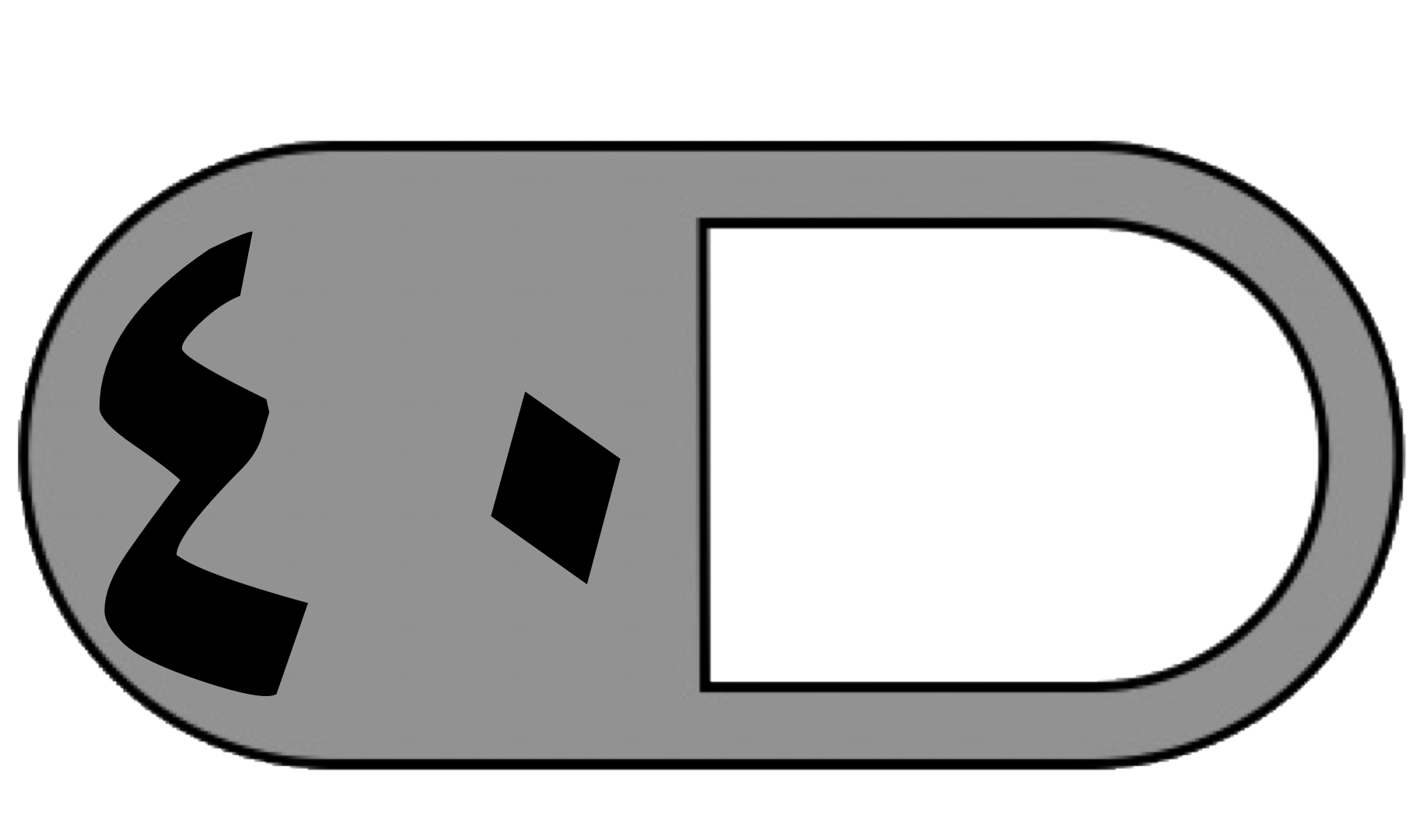                    الدرجة النهائية كتابة 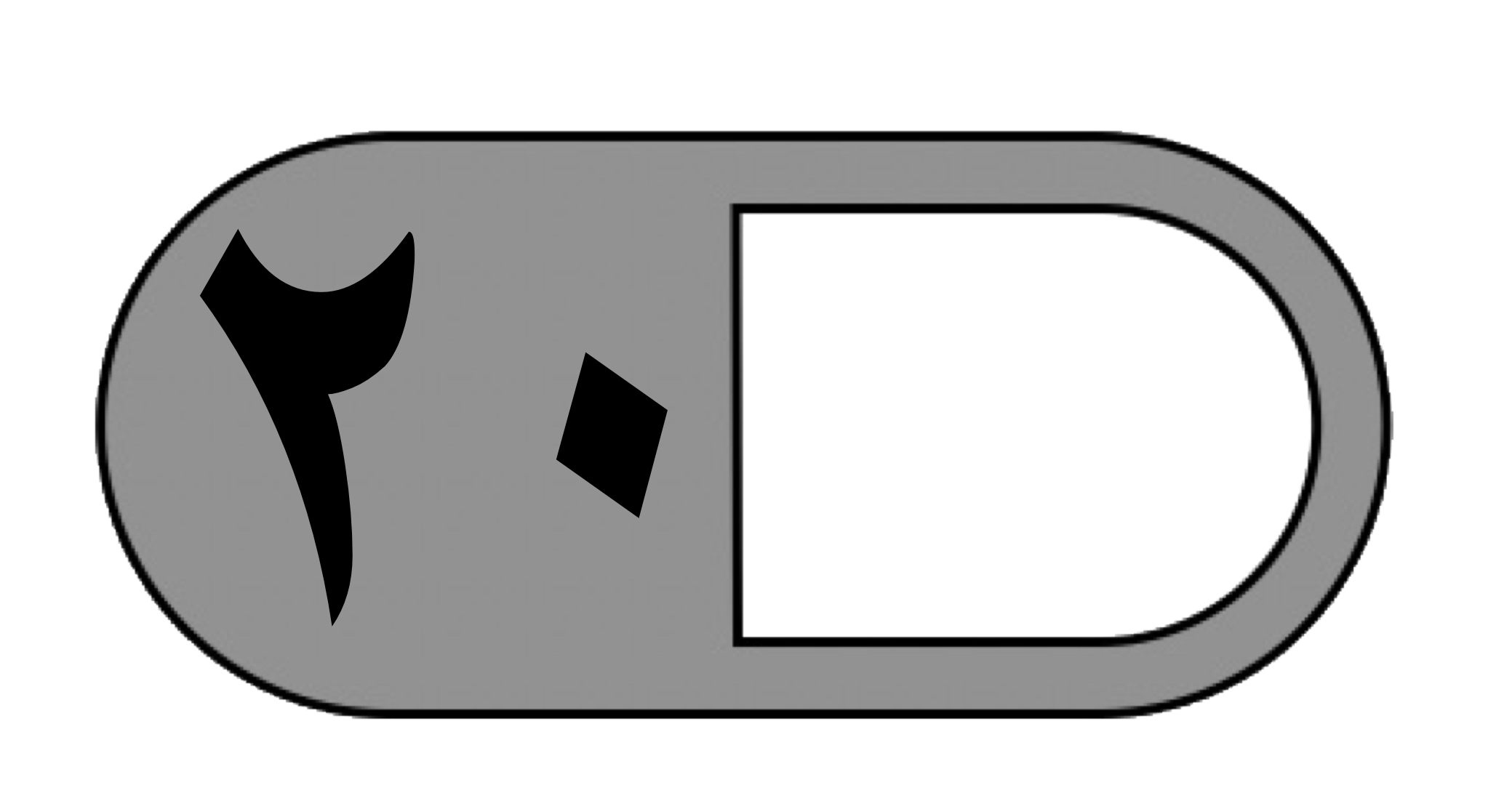 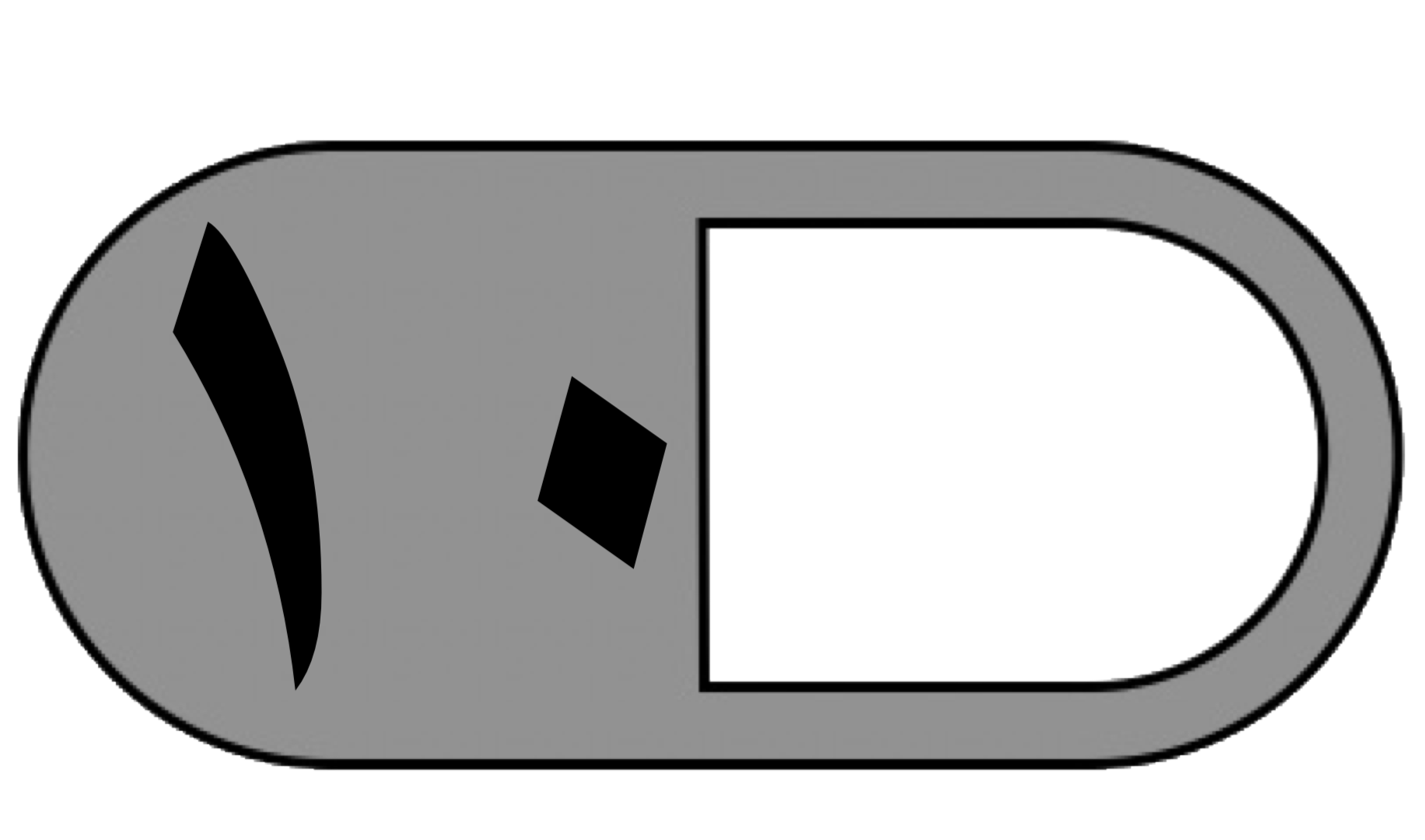 السؤال الأول : اختر الإجابة الصحيحة فيما يلي :السؤال الأول : اختر الإجابة الصحيحة فيما يلي :السؤال الأول : اختر الإجابة الصحيحة فيما يلي :السؤال الأول : اختر الإجابة الصحيحة فيما يلي :السؤال الأول : اختر الإجابة الصحيحة فيما يلي :السؤال الأول : اختر الإجابة الصحيحة فيما يلي :السؤال الأول : اختر الإجابة الصحيحة فيما يلي :السؤال الأول : اختر الإجابة الصحيحة فيما يلي :ناتج ضرب  2 × 5  يساوي :ناتج ضرب  2 × 5  يساوي :ناتج ضرب  2 × 5  يساوي :ناتج ضرب  2 × 5  يساوي :ناتج ضرب  2 × 5  يساوي :ناتج ضرب  2 × 5  يساوي :ناتج ضرب  2 × 5  يساوي :ناتج ضرب  2 × 5  يساوي :أ7ب10ج9د8ناتج ضرب  9 × 1  يساوي :ناتج ضرب  9 × 1  يساوي :ناتج ضرب  9 × 1  يساوي :ناتج ضرب  9 × 1  يساوي :ناتج ضرب  9 × 1  يساوي :ناتج ضرب  9 × 1  يساوي :ناتج ضرب  9 × 1  يساوي :ناتج ضرب  9 × 1  يساوي :أ8ب9ج10د123- العنصر المحايد لعملية الضرب هو : 3- العنصر المحايد لعملية الضرب هو : 3- العنصر المحايد لعملية الضرب هو : 3- العنصر المحايد لعملية الضرب هو : 3- العنصر المحايد لعملية الضرب هو : 3- العنصر المحايد لعملية الضرب هو : 3- العنصر المحايد لعملية الضرب هو : 3- العنصر المحايد لعملية الضرب هو : أ0ب1ج2د34- يقرأ محمد ٥ كتب اذا كان كل كتاب يحتوي على ٤ فصول فما عدد الفصول التي قرأها محمد؟  4- يقرأ محمد ٥ كتب اذا كان كل كتاب يحتوي على ٤ فصول فما عدد الفصول التي قرأها محمد؟  4- يقرأ محمد ٥ كتب اذا كان كل كتاب يحتوي على ٤ فصول فما عدد الفصول التي قرأها محمد؟  4- يقرأ محمد ٥ كتب اذا كان كل كتاب يحتوي على ٤ فصول فما عدد الفصول التي قرأها محمد؟  4- يقرأ محمد ٥ كتب اذا كان كل كتاب يحتوي على ٤ فصول فما عدد الفصول التي قرأها محمد؟  4- يقرأ محمد ٥ كتب اذا كان كل كتاب يحتوي على ٤ فصول فما عدد الفصول التي قرأها محمد؟  4- يقرأ محمد ٥ كتب اذا كان كل كتاب يحتوي على ٤ فصول فما عدد الفصول التي قرأها محمد؟  4- يقرأ محمد ٥ كتب اذا كان كل كتاب يحتوي على ٤ فصول فما عدد الفصول التي قرأها محمد؟  أ20ب15ج10د95 – وجد  قبطان ٣ صناديق فارغة من المجوهرات ، كم جوهرة في هذه الصناديق ؟5 – وجد  قبطان ٣ صناديق فارغة من المجوهرات ، كم جوهرة في هذه الصناديق ؟5 – وجد  قبطان ٣ صناديق فارغة من المجوهرات ، كم جوهرة في هذه الصناديق ؟5 – وجد  قبطان ٣ صناديق فارغة من المجوهرات ، كم جوهرة في هذه الصناديق ؟5 – وجد  قبطان ٣ صناديق فارغة من المجوهرات ، كم جوهرة في هذه الصناديق ؟5 – وجد  قبطان ٣ صناديق فارغة من المجوهرات ، كم جوهرة في هذه الصناديق ؟5 – وجد  قبطان ٣ صناديق فارغة من المجوهرات ، كم جوهرة في هذه الصناديق ؟5 – وجد  قبطان ٣ صناديق فارغة من المجوهرات ، كم جوهرة في هذه الصناديق ؟أ0ب1ج2د36-  العدد المناسب في الفراغ  في الجملة العددية( 6 × ..... = 36 ) هو: 6-  العدد المناسب في الفراغ  في الجملة العددية( 6 × ..... = 36 ) هو: 6-  العدد المناسب في الفراغ  في الجملة العددية( 6 × ..... = 36 ) هو: 6-  العدد المناسب في الفراغ  في الجملة العددية( 6 × ..... = 36 ) هو: 6-  العدد المناسب في الفراغ  في الجملة العددية( 6 × ..... = 36 ) هو: 6-  العدد المناسب في الفراغ  في الجملة العددية( 6 × ..... = 36 ) هو: 6-  العدد المناسب في الفراغ  في الجملة العددية( 6 × ..... = 36 ) هو: 6-  العدد المناسب في الفراغ  في الجملة العددية( 6 × ..... = 36 ) هو: أ5ب6ج7د97- الطريقة التي لا تساعدني على إيجاد ناتج 5 × 6 هي: 7- الطريقة التي لا تساعدني على إيجاد ناتج 5 × 6 هي: 7- الطريقة التي لا تساعدني على إيجاد ناتج 5 × 6 هي: 7- الطريقة التي لا تساعدني على إيجاد ناتج 5 × 6 هي: 7- الطريقة التي لا تساعدني على إيجاد ناتج 5 × 6 هي: 7- الطريقة التي لا تساعدني على إيجاد ناتج 5 × 6 هي: 7- الطريقة التي لا تساعدني على إيجاد ناتج 5 × 6 هي: 7- الطريقة التي لا تساعدني على إيجاد ناتج 5 × 6 هي: أالعد القفزيبالتقريبجعمل شبكةدرسم صورة8- العدد الذي يجعل الجملة العددية الآتية صحيحة  ( 6 × 3 ) × 7 = 6 × ( ...... × 7 ) هو : 8- العدد الذي يجعل الجملة العددية الآتية صحيحة  ( 6 × 3 ) × 7 = 6 × ( ...... × 7 ) هو : 8- العدد الذي يجعل الجملة العددية الآتية صحيحة  ( 6 × 3 ) × 7 = 6 × ( ...... × 7 ) هو : 8- العدد الذي يجعل الجملة العددية الآتية صحيحة  ( 6 × 3 ) × 7 = 6 × ( ...... × 7 ) هو : 8- العدد الذي يجعل الجملة العددية الآتية صحيحة  ( 6 × 3 ) × 7 = 6 × ( ...... × 7 ) هو : 8- العدد الذي يجعل الجملة العددية الآتية صحيحة  ( 6 × 3 ) × 7 = 6 × ( ...... × 7 ) هو : 8- العدد الذي يجعل الجملة العددية الآتية صحيحة  ( 6 × 3 ) × 7 = 6 × ( ...... × 7 ) هو : 8- العدد الذي يجعل الجملة العددية الآتية صحيحة  ( 6 × 3 ) × 7 = 6 × ( ...... × 7 ) هو : أ٩٠٠ب١٨٠٠ج٢٠٠٠د٣٠٠٠9- جملة الضرب غير الصحيحة فيما يلي هي : 9- جملة الضرب غير الصحيحة فيما يلي هي : 9- جملة الضرب غير الصحيحة فيما يلي هي : 9- جملة الضرب غير الصحيحة فيما يلي هي : 9- جملة الضرب غير الصحيحة فيما يلي هي : 9- جملة الضرب غير الصحيحة فيما يلي هي : 9- جملة الضرب غير الصحيحة فيما يلي هي : 9- جملة الضرب غير الصحيحة فيما يلي هي : أ7 × 9 = 63أ7 × 7 = 48أ7 × 6 = 42أ7 × 0 = 010- تحمل حافلة ١٨ راكب اذا كان كل كرسي يتسع لشخصين فما عدد الكراسي في الحافلة؟10- تحمل حافلة ١٨ راكب اذا كان كل كرسي يتسع لشخصين فما عدد الكراسي في الحافلة؟10- تحمل حافلة ١٨ راكب اذا كان كل كرسي يتسع لشخصين فما عدد الكراسي في الحافلة؟10- تحمل حافلة ١٨ راكب اذا كان كل كرسي يتسع لشخصين فما عدد الكراسي في الحافلة؟10- تحمل حافلة ١٨ راكب اذا كان كل كرسي يتسع لشخصين فما عدد الكراسي في الحافلة؟10- تحمل حافلة ١٨ راكب اذا كان كل كرسي يتسع لشخصين فما عدد الكراسي في الحافلة؟10- تحمل حافلة ١٨ راكب اذا كان كل كرسي يتسع لشخصين فما عدد الكراسي في الحافلة؟10- تحمل حافلة ١٨ راكب اذا كان كل كرسي يتسع لشخصين فما عدد الكراسي في الحافلة؟أ٨ب٩ج٧د٦11- العدد المناسب في الفراغ ......× 3 × 3 = 27 هو : 11- العدد المناسب في الفراغ ......× 3 × 3 = 27 هو : 11- العدد المناسب في الفراغ ......× 3 × 3 = 27 هو : 11- العدد المناسب في الفراغ ......× 3 × 3 = 27 هو : 11- العدد المناسب في الفراغ ......× 3 × 3 = 27 هو : 11- العدد المناسب في الفراغ ......× 3 × 3 = 27 هو : 11- العدد المناسب في الفراغ ......× 3 × 3 = 27 هو : 11- العدد المناسب في الفراغ ......× 3 × 3 = 27 هو : أ3ب6ج7د912- العدد الذي ناتج ضربه في ٣ يساوي 24 هو : 12- العدد الذي ناتج ضربه في ٣ يساوي 24 هو : 12- العدد الذي ناتج ضربه في ٣ يساوي 24 هو : 12- العدد الذي ناتج ضربه في ٣ يساوي 24 هو : 12- العدد الذي ناتج ضربه في ٣ يساوي 24 هو : 12- العدد الذي ناتج ضربه في ٣ يساوي 24 هو : 12- العدد الذي ناتج ضربه في ٣ يساوي 24 هو : 12- العدد الذي ناتج ضربه في ٣ يساوي 24 هو : أ7ب8ج9د1013- ناتج قسمة 35 ÷ 5 يساوي : 13- ناتج قسمة 35 ÷ 5 يساوي : 13- ناتج قسمة 35 ÷ 5 يساوي : 13- ناتج قسمة 35 ÷ 5 يساوي : 13- ناتج قسمة 35 ÷ 5 يساوي : 13- ناتج قسمة 35 ÷ 5 يساوي : 13- ناتج قسمة 35 ÷ 5 يساوي : 13- ناتج قسمة 35 ÷ 5 يساوي : أ6ب7ج8د9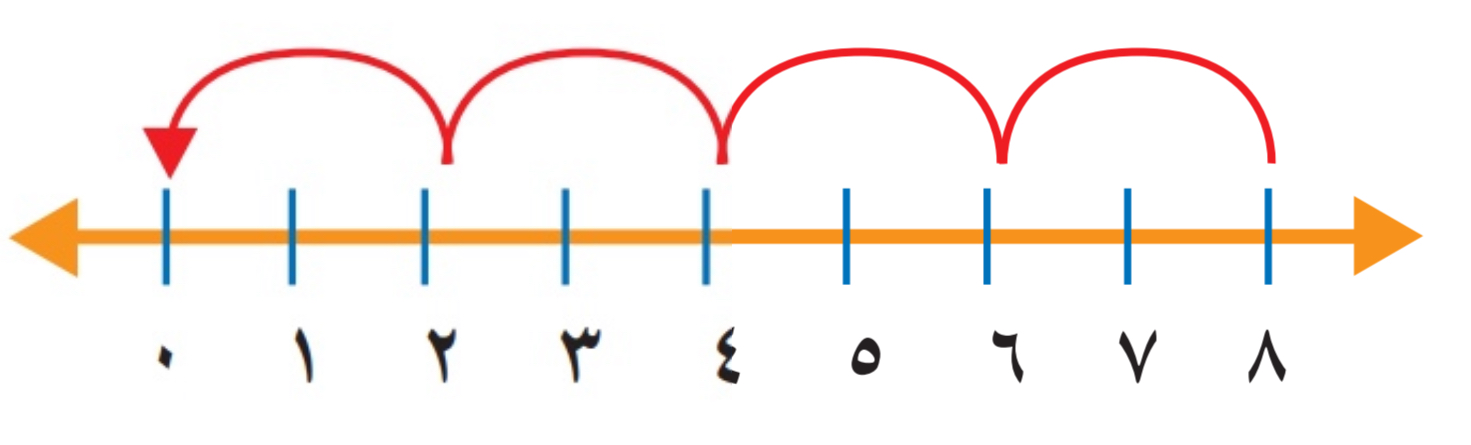 14- الجملة العددية المناسبة باستعمال الطرح المتكرر المجاور هي14- الجملة العددية المناسبة باستعمال الطرح المتكرر المجاور هي14- الجملة العددية المناسبة باستعمال الطرح المتكرر المجاور هي14- الجملة العددية المناسبة باستعمال الطرح المتكرر المجاور هي14- الجملة العددية المناسبة باستعمال الطرح المتكرر المجاور هي14- الجملة العددية المناسبة باستعمال الطرح المتكرر المجاور هي14- الجملة العددية المناسبة باستعمال الطرح المتكرر المجاور هي14- الجملة العددية المناسبة باستعمال الطرح المتكرر المجاور هيأ8÷ 2 = 4 ب8÷ 2 = 6 ج8÷ 4 = 4 د8÷ 8 = 2 15 - اشترت نورة ٤ قصص لتوزعها على أبنائها الأربعة بالتساوي فكم سيأخذ كل واحد منهم ؟15 - اشترت نورة ٤ قصص لتوزعها على أبنائها الأربعة بالتساوي فكم سيأخذ كل واحد منهم ؟15 - اشترت نورة ٤ قصص لتوزعها على أبنائها الأربعة بالتساوي فكم سيأخذ كل واحد منهم ؟15 - اشترت نورة ٤ قصص لتوزعها على أبنائها الأربعة بالتساوي فكم سيأخذ كل واحد منهم ؟15 - اشترت نورة ٤ قصص لتوزعها على أبنائها الأربعة بالتساوي فكم سيأخذ كل واحد منهم ؟15 - اشترت نورة ٤ قصص لتوزعها على أبنائها الأربعة بالتساوي فكم سيأخذ كل واحد منهم ؟15 - اشترت نورة ٤ قصص لتوزعها على أبنائها الأربعة بالتساوي فكم سيأخذ كل واحد منهم ؟15 - اشترت نورة ٤ قصص لتوزعها على أبنائها الأربعة بالتساوي فكم سيأخذ كل واحد منهم ؟أ4ب2ج1د316 - يقف ٤٥ مصليا في ٩ صفوف ، كم مصليا في كل صف ؟16 - يقف ٤٥ مصليا في ٩ صفوف ، كم مصليا في كل صف ؟16 - يقف ٤٥ مصليا في ٩ صفوف ، كم مصليا في كل صف ؟16 - يقف ٤٥ مصليا في ٩ صفوف ، كم مصليا في كل صف ؟16 - يقف ٤٥ مصليا في ٩ صفوف ، كم مصليا في كل صف ؟16 - يقف ٤٥ مصليا في ٩ صفوف ، كم مصليا في كل صف ؟16 - يقف ٤٥ مصليا في ٩ صفوف ، كم مصليا في كل صف ؟16 - يقف ٤٥ مصليا في ٩ صفوف ، كم مصليا في كل صف ؟أ8ب6ج5د417- العدد المناسب في الفراغ 40 ÷ ..... = 4 هو: 17- العدد المناسب في الفراغ 40 ÷ ..... = 4 هو: 17- العدد المناسب في الفراغ 40 ÷ ..... = 4 هو: 17- العدد المناسب في الفراغ 40 ÷ ..... = 4 هو: 17- العدد المناسب في الفراغ 40 ÷ ..... = 4 هو: 17- العدد المناسب في الفراغ 40 ÷ ..... = 4 هو: 17- العدد المناسب في الفراغ 40 ÷ ..... = 4 هو: 17- العدد المناسب في الفراغ 40 ÷ ..... = 4 هو: أ14ب10ج8د418 - جملة الضرب التي لاتنتمي إلى الحقائق المترابطة نفسها  هي :  18 - جملة الضرب التي لاتنتمي إلى الحقائق المترابطة نفسها  هي :  18 - جملة الضرب التي لاتنتمي إلى الحقائق المترابطة نفسها  هي :  18 - جملة الضرب التي لاتنتمي إلى الحقائق المترابطة نفسها  هي :  18 - جملة الضرب التي لاتنتمي إلى الحقائق المترابطة نفسها  هي :  18 - جملة الضرب التي لاتنتمي إلى الحقائق المترابطة نفسها  هي :  18 - جملة الضرب التي لاتنتمي إلى الحقائق المترابطة نفسها  هي :  18 - جملة الضرب التي لاتنتمي إلى الحقائق المترابطة نفسها  هي :  أ3 × 6 = 18 ب18 ÷ 2 = 9ج18 ÷ 6 = 3د6 × 3 = 18ب) أكتب الحقائق المترابطة لمجموعة الأعداد الآتية                                     ٤   ،   ٧   ،   ٢٨……  ×  ……  =  ……                ……  ÷  ……  =  …………  ×  ……  =  ……                ……  ÷  ……  =  ……ب) أكتب الحقائق المترابطة لمجموعة الأعداد الآتية                                     ٤   ،   ٧   ،   ٢٨……  ×  ……  =  ……                ……  ÷  ……  =  …………  ×  ……  =  ……                ……  ÷  ……  =  ……ب) أكتب الحقائق المترابطة لمجموعة الأعداد الآتية                                     ٤   ،   ٧   ،   ٢٨……  ×  ……  =  ……                ……  ÷  ……  =  …………  ×  ……  =  ……                ……  ÷  ……  =  ……ب) أكتب الحقائق المترابطة لمجموعة الأعداد الآتية                                     ٤   ،   ٧   ،   ٢٨……  ×  ……  =  ……                ……  ÷  ……  =  …………  ×  ……  =  ……                ……  ÷  ……  =  ……ب) أكتب الحقائق المترابطة لمجموعة الأعداد الآتية                                     ٤   ،   ٧   ،   ٢٨……  ×  ……  =  ……                ……  ÷  ……  =  …………  ×  ……  =  ……                ……  ÷  ……  =  ……ب) أكتب الحقائق المترابطة لمجموعة الأعداد الآتية                                     ٤   ،   ٧   ،   ٢٨……  ×  ……  =  ……                ……  ÷  ……  =  …………  ×  ……  =  ……                ……  ÷  ……  =  ……ب) أكتب الحقائق المترابطة لمجموعة الأعداد الآتية                                     ٤   ،   ٧   ،   ٢٨……  ×  ……  =  ……                ……  ÷  ……  =  …………  ×  ……  =  ……                ……  ÷  ……  =  ……ب) أكتب الحقائق المترابطة لمجموعة الأعداد الآتية                                     ٤   ،   ٧   ،   ٢٨……  ×  ……  =  ……                ……  ÷  ……  =  …………  ×  ……  =  ……                ……  ÷  ……  =  ……السؤال الثاني : أ) ضع علامة (  √ ) أمام العبارة الصحيحة وعلامة ( × ) أمام العبارة الخاطئة فيما يلي :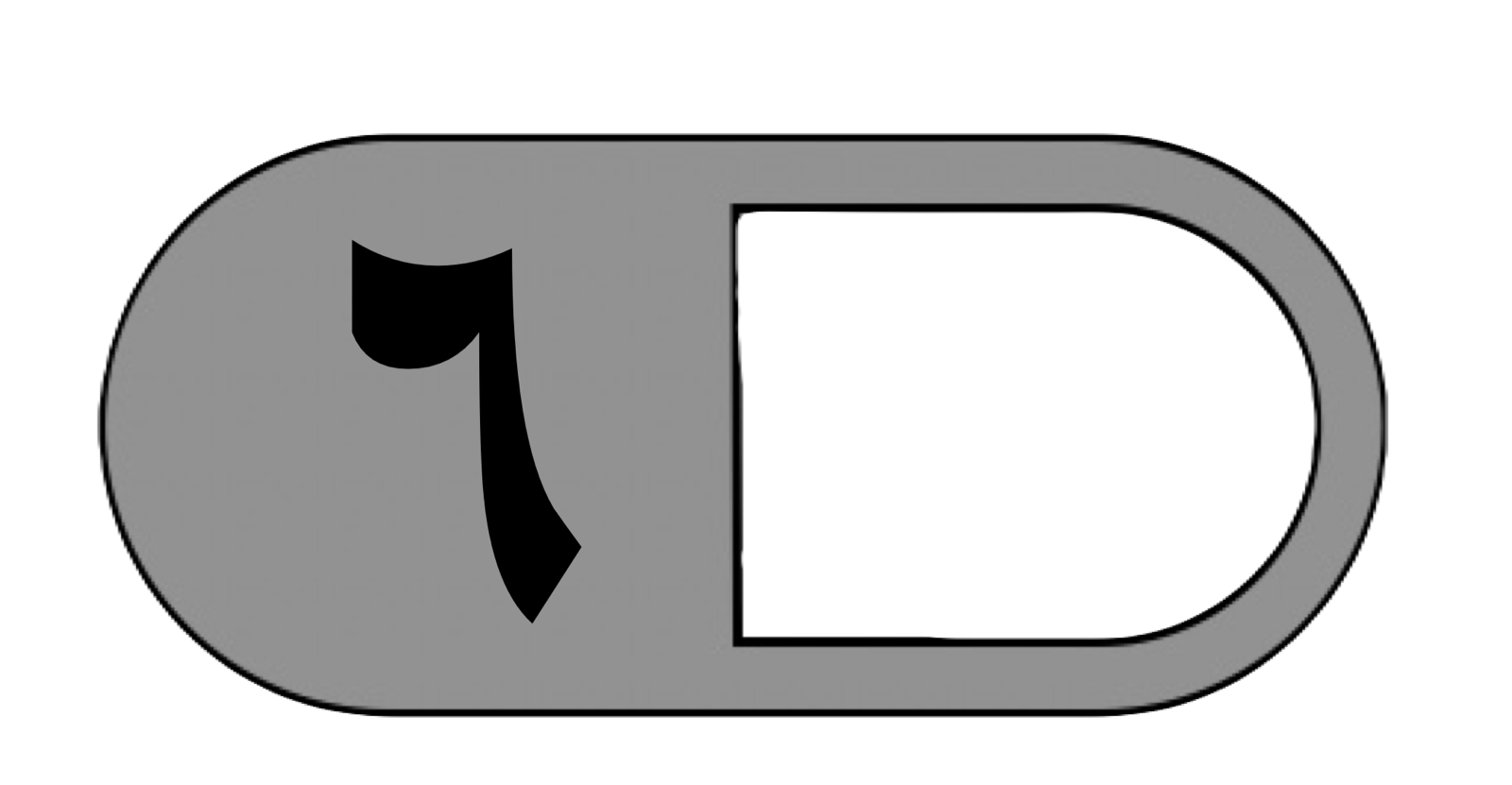 السؤال الثاني : أ) ضع علامة (  √ ) أمام العبارة الصحيحة وعلامة ( × ) أمام العبارة الخاطئة فيما يلي :خاصية الابدال لعملية الضرب تعني أن تغيير ترتيب الأعداد المضروبة لايغير الناتج 2- عندما  أضرب في ٥ فسوف أحصل دائما على صفر أو ٥ في منزلة الآحاد3-  9 × 2 = 3 × 3 × 34-عندما  أقسم أي عدد على ١  فإن الناتج يكون العدد نفسه5- ناتج ضرب 2 × 2 × 3 يساوي 8  ٦ – في الجملة 32 ÷ 8 = 4 ؛ العدد 4 هو المقسوم ب( أكتب جملة الضرب المناسبة :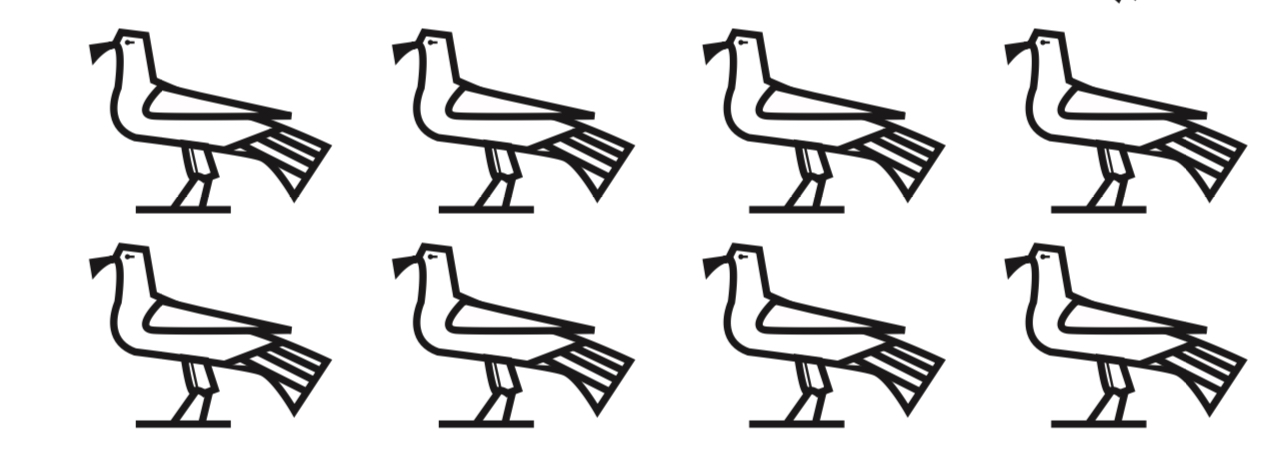 ………………………….………………………..ب( أكتب جملة الضرب المناسبة :………………………….………………………..ج(يجمع خالد ٩ صدفات من على الشاطئ يوميا، فكم  صدفة يجمع في ١٠ أيام؟……………………………………………………………………………………………………………………………………………………………………ج(يجمع خالد ٩ صدفات من على الشاطئ يوميا، فكم  صدفة يجمع في ١٠ أيام؟……………………………………………………………………………………………………………………………………………………………………السؤال  الثالث : أجيب عن المطلوب فيما يلي : أ (أوجد ناتج مايلي :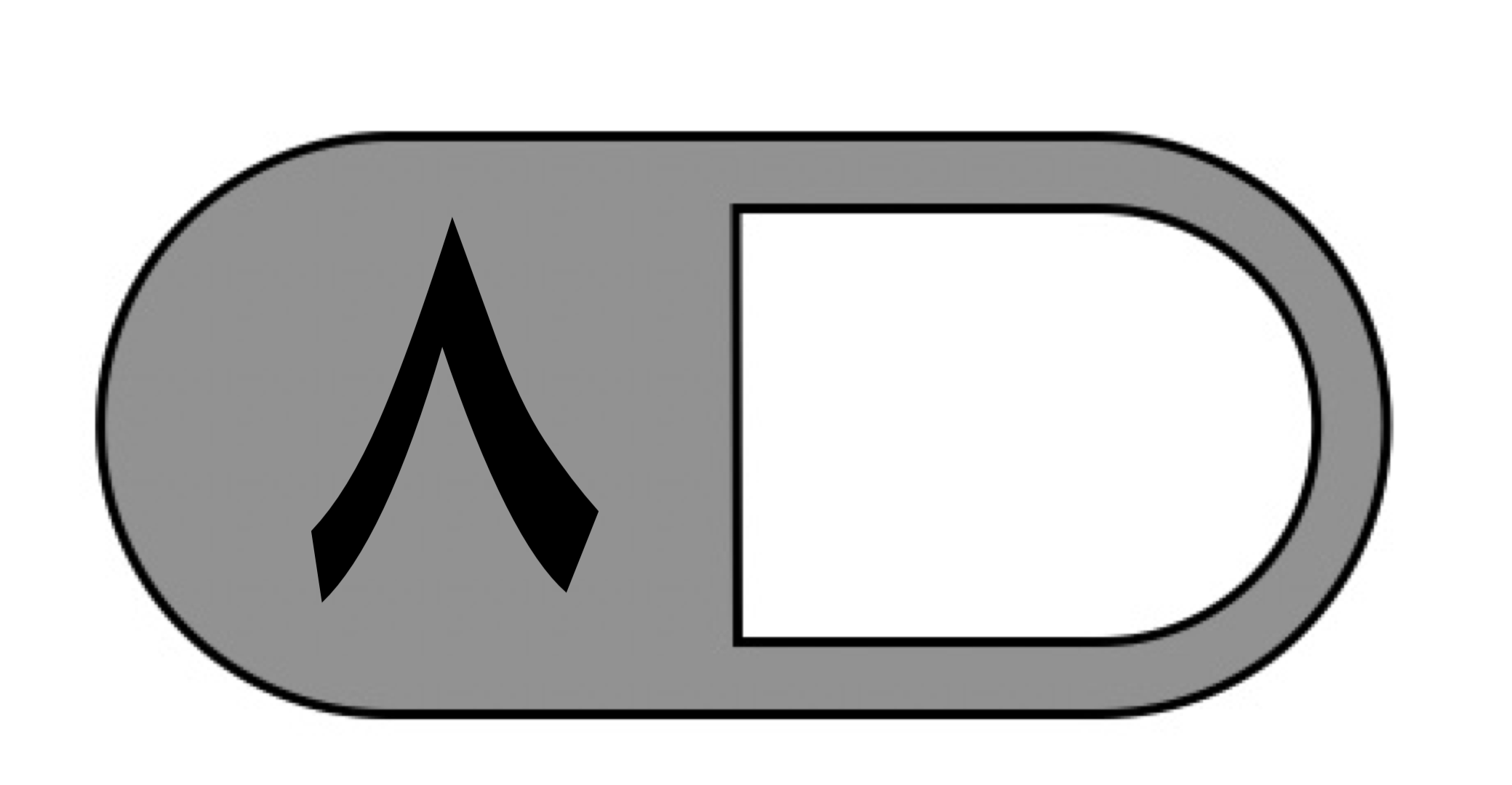  ٣  ×  ٥  =  ……….                    ٦  ×  ٩  = ............                        ٧  ×  ٧= ...........                    ٨  ×  5 = ............                        9  ×  4 = ............    ٨  ÷  ٤  =  ……….                 ٢١  ÷  ٧    ……… = .                     ٥٦  ÷   ٨  = ...........ب(  باعت ليلي مجلة ثمنها ٧ ريالات وعلبة ألون ثمنها ١٣ ريال ، كان معها ٩ ريالاتفكم ريالًا أصبح معها ؟ ……………………………………………………………………..……………………………………………………………………..